У К Р А І Н ААВАНГАРДІВСЬКИЙ СЕЛИЩНИЙ ГОЛОВАРОЗПОРЯДЖЕННЯ				      селище Авангард«08» липня 2011 року								№32Про заходи щодо забезпечення доступу до публічної інформації Відповідно до ст. 42 Закону України «Про місцеве самоврядування в Україні», Закону України «Про доступ до публічної інформації», на виконання Указу Президента України від 05.05.2011 року № 547/2011 «Питання забезпечення органами виконавчої влади доступу до публічної інформації», з метою забезпечення прав громадян на доступ до інформації, що знаходиться у володінні Авангардівської селищної ради, комунальних підприємств і установ, а також до інформації, що становить суспільний інтерес: 
1. Затвердити Порядок складання та подання запитів на публічну інформацію, розпорядником якої є Авангардівська селищна рада (додаток 1).2. Встановити, що відповідно до статті 13 Закону України «Про доступ до публічної інформації» з урахуванням повноважень Авангардівської селищної ради вона є розпорядником публічної інформації стосовно інформації, що була отримана або створена у процесі реалізації Авангардівською селищною радою повноважень, передбачених законодавчими актами, та яка знаходиться у володінні ради.Авангардівська селищна рада не є розпорядником інформації за запитами на інформацію:- адресованими безпосередньо до депутатів селищної ради;- стосовно інформації інших органів влади Одеської області;- стосовно інформації, яка може бути отримана шляхом узагальнення, аналітичної обробки даних або потребує створення в інший спосіб.3. Визначити діловода Авангардівської селищної ради відповідальним за організацію у встановленому порядку доступу до публічної інформації, яка знаходиться у володінні ради, у тому числі, аналіз та контроль щодо задоволення запиту на інформацію, відправлення кореспонденції запитувачам інформації, надання консультацій під час оформлення запиту.4. Визначити відповідальними за опрацювання запитів та підготовку матеріалів запитувачам інформації посадових осіб селищної ради та керівників відповідних комунальних підприємств, у володінні яких знаходиться запитувана інформація.5.     Посадовим особам Авангардівської селищної ради, керівникам комунальних підприємств:         5.1. Своєчасно надавати  інформацію, зазначену у статті 15 Закону України «Про доступ до публічної інформації». 5.2. Суворо додержуватися вимог та строків щодо оприлюднення та надання інформації, встановлених Законом України «Про доступ до публічної інформації». 6. Затвердити форму запиту на отримання публічної інформації (додаток 2).7. Контроль за виконанням цього розпорядження залишаю за собою.
Селищний голова							С.ХрустовськийУ К Р А І Н ААВАНГАРДІВСЬКИЙ СЕЛИЩНИЙ ГОЛОВАРОЗПОРЯДЖЕННЯ				      селище Авангард«  27  »  03       2013     року						№26Про внесення змін до розпорядженняголови Авангардівської селищної радивід 08.07.2011р. №32 «Про заходищодо забезпечення доступу до публічної інформації»Відповідно до ст. 42 Закону України «Про місцеве самоврядування в Україні», Закону України «Про доступ до публічної інформації», на виконання Указу Президента України від 05.05.2011 року № 547/2011 «Питання забезпечення органами виконавчої влади доступу до публічної інформації», з метою забезпечення прав громадян на доступ до інформації, що знаходиться у володінні Авангардівської селищної ради, комунальних підприємств і установ, а також до інформації, що становить суспільний інтерес: 
Внести зміни до п.3  розпорядження голови Авангардівської  селищної ради від 08.07.2011р.  №32 «Про заходи щодо забезпечення доступу до публічної інформації» визначивши відповідальною особою з питань запитів на інформацію Авангардівської селищної ради секретаря селищної ради Щур В.В.2. Контроль за виконанням цього розпорядження залишаю за собою.
Селищний голова							С.Хрустовський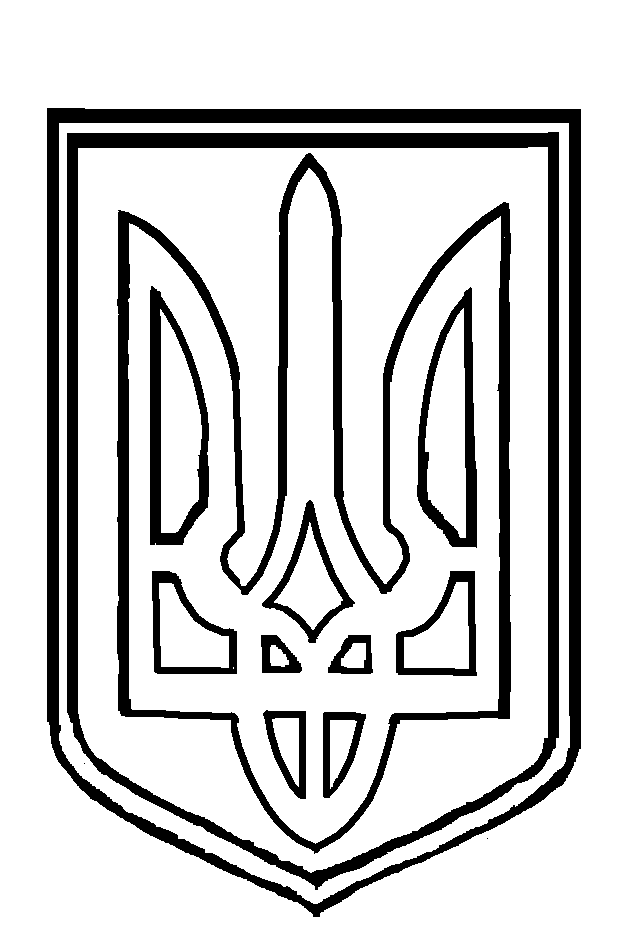 